Τρίτη, 7 Μαρτίου 2017ΠΡΟΣΩΡΙΝΟΣ ΠΙΝΑΚΑΣ ΚΑΤΑΤΑΞΗΣ ΥΠΟΨΗΦΙΩΝ ΓΙΑ ΤΗΝ ΜΑΘΗΤΕΙΑΣΧΟΛΕΙΟ: 1ο ΕΠΑΛ ΛΑΜΙΑΣΕΙΔΙΚΟΤΗΤΑ: ΤΕΧΝΙΚΟΣ ΗΛΕΚΤΡΟΛΟΓΙΚΩΝ ΕΓΚΑΤΑΣΤΑΣΕΩΝ ΚΑΙ ΔΙΚΤΥΩΝ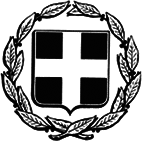 ΕΛΛΗΝΙΚΗ ΔΗΜΟΚΡΑΤΙΑΥΠΟΥΡΓΕΙΟ ΠΟΛΙΤΙΣΜΟΥ ΠΑΙΔΕΙΑΣ ΚΑΙ ΘΡΗΣΚΕΥΜΑΤΩΝ1ο ΕΠΑ.Λ.  ΛΑΜΙΑΣTαχ. Δ/νση:	Τέρμα ΓαλανέικαΤ.Κ. – Πόλη:	35100   - ΛαμίαE-mail:	mail@1epal-lamias.fth.sch.grΠληροφορίες:	 Ζάχος ΓεώργιοςΤηλέφωνο:	22310 27563, 22310 66301fax:     22310 27563Α/ΑΕΠΩΝΥΜΟΟΝΟΜΑΠΑΤΡΩΝΥΜΟΧΡΟΝΟΣ ΑΠΟΚΤΗΣΗΣΠΤΥΧΙΟΥΒΑΘΜΟΣ ΠΤΥΧΙΟΥ1ΑΝΤΩΝΙΟΥΗΛΙΑΣΛΑΜΠΡΟΣ27/6/2016142ΠΟΛΙΤΗΣΗΛΙΑΣΧΑΡΑΛΑΜΠΟΣ9/9/201612,1Ο ΔΙΕΥΘΥΝΤΗΣΓΕΩΡΓΙΟΣ ΖΑΧΟΣ